Evelin bought 4 packages of paper towels and 3 packages of Clorox wipes. Each package of paper towels contained 6 rolls, and each package of wipes contained 3 tubs.  A.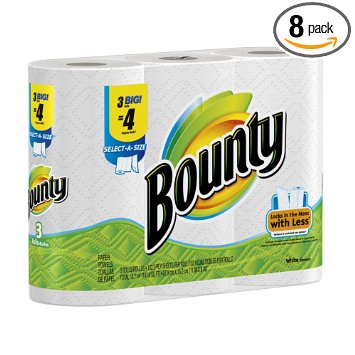 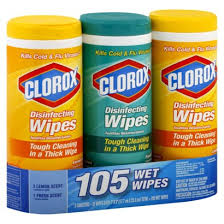 B. +